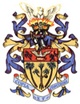 THE MUNICIPAL COUNCIL OF VACOAS PHOENIXPublic Health DepartmentApplication Form for stalls at Vacoas Fair [On a Temporary Month to Month Basis]REF: EOI SEPTEMBER 2019Surname of Applicant:Other Name:Address:Proof of address: 		CEB		CWA		Telecom		Bank StatementTelephone No:National Identity Card No: Documents required (Copy to be submitted): 1) Birth Certificate, 2) National Identity Card,3) Proof of address, 4) Employment Registration Card, 5) Marriage Certificate (if applicable)Holder of any stall/space inside a Market/Fair or	       YES		NOoperating any other economic activity.(If Yes, please specify)Section applied for:	Vegetable & Fruits		Haberdashery		Seasonal FruitsFees per fair day:		(Rs 60)				(Rs 75)			(Rs 60)I, the undersigned hereby certify that all the above information are true and correct and that I have taken note of all the conditions of the Expression of Interest to which I agree to abide.  I am also aware that should it, at any time, be found that any information submitted by me is incorrect my application and/or award will be automatically cancelled.Signature of Applicant:						Date of Application:FOR OFFICIAL USE ONLYName of Officer: 					Signature:				Date:COPY OF DOCUMENTSUBMITTED            YES                    NOBirth CertificateNational Identity CardProof of addressEmployment Registration CardMarriage Certificate (if applicable)